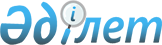 О признании утратившими силу некоторых приказов Министра обороны Республики КазахстанПриказ Министра обороны Республики Казахстан от 26 ноября 2014 года № 552      Примечание РЦПИ!

      Настоящий приказ вводится в действие с 1 января 2015 года.      В соответствии с пунктом 2 статьи 21-1 Закона Республики Казахстан от 24 марта 1998 года «О нормативных правовых актах», ПРИКАЗЫВАЮ:



      1. Признать утратившими силу некоторые приказы Министра обороны Республики Казахстан согласно прилагаемому перечню.



      2. Начальнику Главного управления военной полиции Вооруженных Сил Республики Казахстан в установленном законодательством порядке:



      1) направить копию настоящего приказа в Министерство юстиции Республики Казахстан;



      2) обеспечить официальное опубликование настоящего приказа в печатных изданиях и в информационно-правовой системе «Әділет»;



      3) разместить настоящий приказ на веб-сайте Министерства обороны Республики Казахстан.



      3. Контроль за исполнением приказа возложить на первого заместителя Министра обороны - начальника Генерального штаба Вооруженных Сил Республики Казахстан.



      4. Настоящий приказ вводится в действие с 1 января 2015 года.                                                 И. Тасмагамбетов

Приложение        

к приказу Министра обороны 

Республики Казахстан    

от 26 ноября 2014 года № 552 

Перечень утративших силу некоторых приказов

Министра обороны Республики Казахстан

      1) приказ Министра обороны Республики Казахстан от 3 июля 2000 года № 182 «Об утверждении и введении в действие Правил отбывания уголовных наказаний осужденными военнослужащими» (зарегистрированный в Реестре государственной регистрации нормативных правовых актов Республики Казахстан 22 ноября 2000 года № 1298);



      2) приказ Министра обороны Республики Казахстан от 6 ноября 2003 года № 378 «О внесении изменений в приказ Министра обороны Республики Казахстан от 3 июля 2000 года № 182 «Об утверждении и введении в действие Правил отбывания уголовных наказаний осужденными военнослужащими» (зарегистрированный в Министерстве юстиции Республики Казахстан 1 декабря 2003 года № 2588);



      3) приказ Министра обороны Республики Казахстан от 20 июля 2005 года № 266 «О внесении изменения в приказ Министра обороны Республики Казахстан от 3 июля 2000 года № 182 «Об утверждения и введении в действие Правил отбывания уголовных наказаний осужденными военнослужащими» (зарегистрированный в Реестре государственной регистрации нормативных правовых актов Республики Казахстан 10 августа 2005 года № 3780, опубликованный в газете «Юридическая газета» от 15 декабря 2005 года, 171-172(796)).
					© 2012. РГП на ПХВ «Институт законодательства и правовой информации Республики Казахстан» Министерства юстиции Республики Казахстан
				